Утверждена Плана мероприятий  («Дорожная карта») по подготовке к проведению  государственной итоговой аттестации по образовательным программам основного общего и среднего общего образования в Усть-Джегутинском муниципальном районе в 2021-2022 учебном году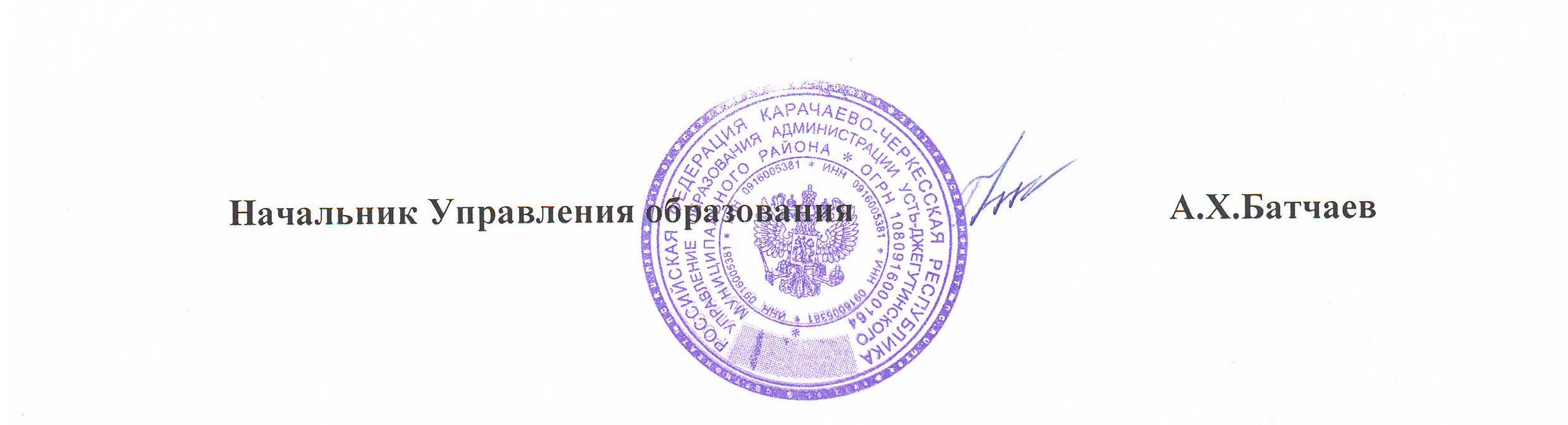 приказом Управления  образования администрации Усть-Джегутинского муниципального районаот 26.08.2021г. № 80№ п/п№ п/пМероприятияСрокиСрокиОтветственные Ответственные 1.Анализ проведения ГИА-11 в 2021 году1.Анализ проведения ГИА-11 в 2021 году1.Анализ проведения ГИА-11 в 2021 году1.Анализ проведения ГИА-11 в 2021 году1.Анализ проведения ГИА-11 в 2021 году1.Анализ проведения ГИА-11 в 2021 году1.Анализ проведения ГИА-11 в 2021 году1.1.Проведение статистического анализа и подготовка аналитических материалов по итогам ГИА-9 и ГИА-11 в 2021 году в Усть-Джегутинском муниципальном районеПроведение статистического анализа и подготовка аналитических материалов по итогам ГИА-9 и ГИА-11 в 2021 году в Усть-Джегутинском муниципальном районеиюль-август 2021июль-август 2021июль-август 2021Мамаева А.М. Текеева Л.А.1.2.Подготовка аналитических материалов в МОН КЧР  о подготовке и проведении ЕГЭ в 2020/2021 учебном годуПодготовка аналитических материалов в МОН КЧР  о подготовке и проведении ЕГЭ в 2020/2021 учебном годуиюль 2021июль 2021июль 2021Мамаева А.М. Текеева Л.А.1.3.Представление итогов проведения ГИА-9 и ГИА-11 на районное августовское педагогическое совещание  Представление итогов проведения ГИА-9 и ГИА-11 на районное августовское педагогическое совещание  август 2021август 2021август 2021Батчаев А.Х. Текеева Л.А.Мамаева А.М.1.4. Участие специалистов Управления образования  в работе совещаний МО на районном августовском педагогическом совещании  Участие специалистов Управления образования  в работе совещаний МО на районном августовском педагогическом совещании   август 2020 август 2020 август 2020Батчаев А.Х. Текеева Л.А.Мамаева А.М.1.5.Анализ фактов возможных нарушений («зоны риска»)установленного Порядка проведения ГИА-11 в ходе ее проведения на территории Усть-Джегутинского муниципального районаАнализ фактов возможных нарушений («зоны риска»)установленного Порядка проведения ГИА-11 в ходе ее проведения на территории Усть-Джегутинского муниципального районаавгуст 2021август 2021август 2021Текеева Л.А1.6.Сравнительный анализ результатов ГИА выпускников, получивших аттестат о среднем общем образовании с отличием и медали «За особые успехи в обучении»Сравнительный анализ результатов ГИА выпускников, получивших аттестат о среднем общем образовании с отличием и медали «За особые успехи в обучении»август 2021август 2021август 2021Текеева Л.А2.Меры по повышению качества преподавания учебных предметов2.Меры по повышению качества преподавания учебных предметов2.Меры по повышению качества преподавания учебных предметов2.Меры по повышению качества преподавания учебных предметов2.Меры по повышению качества преподавания учебных предметов2.Меры по повышению качества преподавания учебных предметов2.Меры по повышению качества преподавания учебных предметов2.1Организация работы с обучающимися, которые не получили аттестат об основном общем и о среднем общем образовании. Подготовка их к пересдаче ГИА по обязательным учебным предметам:-предметная подготовка обучающихся, не получивших аттестат об среднем общем образованииОрганизация работы с обучающимися, которые не получили аттестат об основном общем и о среднем общем образовании. Подготовка их к пересдаче ГИА по обязательным учебным предметам:-предметная подготовка обучающихся, не получивших аттестат об среднем общем образованииИюль- август  2021Июль- август  2021Июль- август  2021Текеева Л.А., Мамаева А.М.Руководители ОО2.1Реализация обучения на основе построения индивидуальной образовательной траектории, выявление и корректировка типичных и индивидуальных затруднений при обученииРеализация обучения на основе построения индивидуальной образовательной траектории, выявление и корректировка типичных и индивидуальных затруднений при обученииПо отдельному плану По отдельному плану По отдельному плану Текеева Л.А., Мамаева А.М.Руководители ОО2.2.Распространение опыта педагогов по подготовке к государственной итоговой аттестации выпускников через организацию на муниципальном уровне постоянно действующих семинаров- практикумов, творческих мастерских, мастер-классов для учителей 9-11 классов (по предметам)Распространение опыта педагогов по подготовке к государственной итоговой аттестации выпускников через организацию на муниципальном уровне постоянно действующих семинаров- практикумов, творческих мастерских, мастер-классов для учителей 9-11 классов (по предметам)в течение годав течение годав течение годаБатчаев А.Х. Текеева Л.А.Мамаева А.М.Байрамукова Д.Н., методисты по учебным дисциплинам2.3.Организация работы по повышению качества образования обучающихся к проведению ГИА в ОО, имеющих наиболее низкие результаты по итогам проведения ГИА в 2021 годуОрганизация работы по повышению качества образования обучающихся к проведению ГИА в ОО, имеющих наиболее низкие результаты по итогам проведения ГИА в 2021 годув течение годав течение годав течение годаТекеева Л.А., Мамаева А.М2.4.Разработка мер по повышению качества подготовки обучающихся к проведению ГИА в ОО, имеющих наиболее низкие результаты по итогам проведения ГИА в 2021 году.Индивидуальное консультирование, проведение мастер-классов для педагогов и учащихся.Разработка мер по повышению качества подготовки обучающихся к проведению ГИА в ОО, имеющих наиболее низкие результаты по итогам проведения ГИА в 2021 году.Индивидуальное консультирование, проведение мастер-классов для педагогов и учащихся.в течение годав течение годав течение годаТекеева Л.А., Мамаева А.М2.5.Научно-методическое сопровождение деятельности школ с работников школ с низкими результатами обученияНаучно-методическое сопровождение деятельности школ с работников школ с низкими результатами обученияв течение годав течение годав течение годаТекеева Л.А., Мамаева А.М2.6.Определение перечня тем и заданий, вызвавших затруднения при выполнении обучающимися экзаменационной работы на ЕГЭ, для включения в программу  подготовки учителей по вопросам методики их решенияОпределение перечня тем и заданий, вызвавших затруднения при выполнении обучающимися экзаменационной работы на ЕГЭ, для включения в программу  подготовки учителей по вопросам методики их решенияавгуст 2021г.август 2021г.август 2021г.Текеева Л.А., Мамаева А.Мметодисты по учебным дисциплинам,руководители МО2.7.Участие общеобразовательных организаций Карачаево-Черкесской Республики в Национальных исследованиях качества образования, во Всероссийских проверочных работахУчастие общеобразовательных организаций Карачаево-Черкесской Республики в Национальных исследованиях качества образования, во Всероссийских проверочных работахоктябрь 2021–май 2022 годаоктябрь 2021–май 2022 годаоктябрь 2021–май 2022 годаметодисты по учебным дисциплинам,руководители ОО2.8.Осуществление психолого-педагогического сопровождения обучающихся и их родителей (законных представителейОсуществление психолого-педагогического сопровождения обучающихся и их родителей (законных представителейв течение года по отдельному планув течение года по отдельному планув течение года по отдельному плануТекеева Л.А., Мамаева А.М.Руководители ОО2.9.Организация и проведение семинаров для руководителей районных методических объединений (МО) учителей по актуальным проблемам повышения качества преподавания учебных предметов (в рамках деятельности МО)Организация и проведение семинаров для руководителей районных методических объединений (МО) учителей по актуальным проблемам повышения качества преподавания учебных предметов (в рамках деятельности МО)Текеева Л.А.,                 Мамаева А.Мметодисты по учебным дисциплинам,руководители МО2.10.Корректировка рабочих программ учителей с учетом анализа результатов ГИА на основе анализа школьных и методических объединенийКорректировка рабочих программ учителей с учетом анализа результатов ГИА на основе анализа школьных и методических объединенийСентябрь  2021г.Сентябрь  2021г.Сентябрь  2021г.методисты по учебным дисциплинам,руководители МО2.11.Контроль качества и результативности освоения программ основного и среднего общего образования по учебным предметамКонтроль качества и результативности освоения программ основного и среднего общего образования по учебным предметамВ течение 2021-2022 учебного годаВ течение 2021-2022 учебного годаВ течение 2021-2022 учебного годаТекеева Л.А., Мамаева А.М.Руководители ОО методисты по учебным дисциплинам,руководители МО2.12.Проведение мастер-классов педагогами, имеющими стабильно высокие результаты преподавания по учебным предметамПроведение мастер-классов педагогами, имеющими стабильно высокие результаты преподавания по учебным предметамВ течение 2021-2022 учебного годаВ течение 2021-2022 учебного годаВ течение 2021-2022 учебного годаТекеева Л.А., Мамаева А.М.Руководители ОО методисты по учебным дисциплинам,руководители МО3.Нормативно-правовое обеспечение3.Нормативно-правовое обеспечение3.Нормативно-правовое обеспечение3.Нормативно-правовое обеспечение3.Нормативно-правовое обеспечение3.Нормативно-правовое обеспечение3.Нормативно-правовое обеспечение3.13.1Приведение муниципальных нормативных правовых актов, регламентирующих организацию и проведение ГИА-9 и ГИА-11 в 2022 году, в соответствие с требованиями федеральных нормативных правовых актовпосле введения в действие региональных нормативных документовпосле введения в действие региональных нормативных документовпосле введения в действие региональных нормативных документовТекеева Л.А.,                 Мамаева А.М3.2.3.2.Обновление методических рекомендаций, инструкций по подготовке и проведению ГИА-9 и ГИА-11  в 2022 годусентябрь 2021 - май 2022сентябрь 2021 - май 2022сентябрь 2021 - май 2022Текеева Л.А.,                   Мамаева А.МРуководители ОО3.3.3.3.Издание приказов:3.4.3.4.Приказ об утверждении «дорожной карты» по подготовке к проведению государственной итоговой аттестации по образовательным программам основного общего и среднего общего образования в Усть-Джегутинском муниципальном районе в 2020-2021 учебном годуавгуст 2021август 2021август 2021Управление образования3.5.3.5.Приказ об организации информационно-разъяснительной работы при проведении государственной итоговой аттестации по образовательным программам основного общего и среднего общего образованиясентябрь 2021сентябрь 2021сентябрь 2021Управление образования3.6.3.6.Приказ об организации и проведении итогового сочинения (изложения) в 2020-21 учебном году в Карачаево-Черкесской Республикеоктябрь 2021октябрь 2021октябрь 2021Текеева Л.А.,3.7.3.7.Приказы об утверждении сроков и мест регистрации на участие в государственной итоговой аттестации по образовательным программам основного общего и среднего общего образования в 2020-2021 учебном году на территории Усть-Джегутинского муниципального районаноябрь 2021ноябрь 2021ноябрь 2021Текеева Л.А.,3.8.3.8.Приказы о назначении лиц, ответственных за ГИА-9, ГИА-11 в Усть-Джегутинском муниципальном районедекабрь 2021декабрь 2021декабрь 2021Текеева Л.А.,                     Мамаева А.М3.9..3.9..Приказы об утверждении ППЭ для проведения государственной итоговой аттестации но образовательным программам основного общего и среднего общего образования в Усть-Джегутинском муниципальном районе в 2021 годуянварь 2022январь 2022январь 2022Текеева Л.А.,                    Мамаева А.М3.11.3.11.Приказы об утверждении персонального состава лиц, привлекаемых к проведению ГИА-9 и ГИА-11 (руководители ППЭ, организаторы, технические специалисты, экзаменаторы-собеседники, ассистенты )март-апрель 2022март-апрель 2022март-апрель 2022Текеева Л.А., Мамаева А.М3.14.3.14.Приказы об организации и проведении государственной итоговой аттестации по образовательным программам основного общего и среднего общего образования для лиц с ограниченными возможностями здоровьямарт 2022март 2022март 2022Текеева Л.А., Мамаева А.М3.15.3.15.Приказ о проверке готовности пунктов проведения экзамена для проведения ГИА-9, ГИА-11май 2022май 2022май 2022Текеева Л.А., Мамаева А.М3.16.3.16.Приказы об аккредитации граждан в качестве общественных наблюдателей при проведении ГИА-9, ГИА-11март, май 2022март, май 2022март, май 2022Текеева Л.А., Мамаева А.М3.173.17Приказы о проведении государственной итоговой аттестации по общеобразовательным предметам на территории  Усть-Джегутинского муниципального районафевраль - сентябрь 2022февраль - сентябрь 2022февраль - сентябрь 2022Текеева Л.А., Мамаева А.М3.18.3.18.Корректировка  уровня подготовки экспертов ПК и присвоения статуса экспертамфевраль 2022февраль 2022февраль 2022Текеева Л.А., Мамаева А.М, руководители ОУ3.193.19Ознакомление с  инструкциями, правилами  для различных категорий работников ППЭ при проведении ОГЭ, ЕГЭ и ГВЭфевраль-март 2022февраль-март 2022февраль-март 2022Текеева Л.А., Мамаева А.М, руководители ОУ3.20.3.20.Работа  по правилам заполнения бланков, памяток о правилах проведения ГИА, и др.) ГИА-9 и ГИА-11декабрь 2021-февраль-март 2022декабрь 2021-февраль-март 2022декабрь 2021-февраль-март 2022Текеева Л.А., Мамаева А.М, руководители ОУ                                                 4.   Финансовое обеспечение ГИА-9 и ГИА-11                                                 4.   Финансовое обеспечение ГИА-9 и ГИА-11                                                 4.   Финансовое обеспечение ГИА-9 и ГИА-11                                                 4.   Финансовое обеспечение ГИА-9 и ГИА-11                                                 4.   Финансовое обеспечение ГИА-9 и ГИА-11                                                 4.   Финансовое обеспечение ГИА-9 и ГИА-11                                                 4.   Финансовое обеспечение ГИА-9 и ГИА-114.1.4.1.Планирование расходов для организации и проведения ГИА-9 ГИА-11 на территории  Усть-Джегутинского муниципального района, в том числе на:январь-февраль 2021 январь-февраль 2021 январь-февраль 2021 Батчаев А.Х.                                                                      Мамаева А.М.                                               Текеева Л.А.4.1.4.1.- приобретение расходных материалов и канцелярских товаров.Бухгалтерия Управления образования                                                5.Обучение лиц, привлекаемых к проведению  ГИА-9 и ГИА-11                                                5.Обучение лиц, привлекаемых к проведению  ГИА-9 и ГИА-11                                                5.Обучение лиц, привлекаемых к проведению  ГИА-9 и ГИА-11                                                5.Обучение лиц, привлекаемых к проведению  ГИА-9 и ГИА-11                                                5.Обучение лиц, привлекаемых к проведению  ГИА-9 и ГИА-11                                                5.Обучение лиц, привлекаемых к проведению  ГИА-9 и ГИА-11                                                5.Обучение лиц, привлекаемых к проведению  ГИА-9 и ГИА-115.1.5.1.Обучающие семинары для учителей по подготовке обучающихся к написанию итогового сочинения (изложения) в 2021-2022 учебном году. Критерии оценивания. Структура работы.5.1.5.1.Обучающие семинары для учителей по подготовке обучающихся к написанию итогового сочинения (изложения) в 2021-2022 учебном году. Критерии оценивания. Структура работы.ноябрь 2021,    февраль–май 2022ноябрь 2021,    февраль–май 2022ноябрь 2021,    февраль–май 2022Мамаева А.М.                                                        Текеева Л.А.5.2.5.2.Организация  проведение обучения лиц, привлекаемых к проведению и оцениванию  ГИА-9 и ГИА—11 в ППЭ (на муниципальном уровне) и осуществление контроля за проведением обучения лиц, привлекаемых к проведению ГИА-9 и ГИА-11февраль–май 2022февраль–май 2022февраль–май 2022Мамаева А.М.                                                           Текеева Л.А.6.Организационное сопровождение подготовки и проведения ГИА-9 и ГИА-116.Организационное сопровождение подготовки и проведения ГИА-9 и ГИА-116.Организационное сопровождение подготовки и проведения ГИА-9 и ГИА-116.Организационное сопровождение подготовки и проведения ГИА-9 и ГИА-116.Организационное сопровождение подготовки и проведения ГИА-9 и ГИА-116.Организационное сопровождение подготовки и проведения ГИА-9 и ГИА-116.Организационное сопровождение подготовки и проведения ГИА-9 и ГИА-116.16.1Участие в федеральных и региональных тренировочных мероприятиях по проведению ГИА в ППЭ.В течение годаВ течение годаВ течение годаМамаева А.М.                                                           Текеева Л.А.6.2.6.2.Организация информирования участников ГИА о порядке подготовки и проведения экзаменов  о проведении итогового сочинения (изложения) как допуска к ГИА по программам среднего общего образованияОктябрь 2021г.-апрель 2022г.Октябрь 2021г.-апрель 2022г.Октябрь 2021г.-апрель 2022г.Текеева Л.А.6.3.6.3.Проведение итогового сочинения (изложения) , обработка бланков сведений в РИС о результатах , подготовка статистических сведений по результатам.Декабрь 2021г.-май 2022г.Декабрь 2021г.-май 2022г.Декабрь 2021г.-май 2022г.Текеева Л.А.6.4.6.4.Организация информирования участников ГИА о порядке подготовки и проведения экзаменов, о проведении итогового собеседования по русскому языку как допуска по программам основного общего образованияОктябрь 2021г.- апрель 2022г.Октябрь 2021г.- апрель 2022г.Октябрь 2021г.- апрель 2022г.Мамаева А.М.                                                           6.5.6.5.Проведение итогового собеседования по русскому языку, обработка бланков, внесение сведений в РИС о результатах, подготовка статистических сведений по результатам.Февраль-май 2022г.Февраль-май 2022г.Февраль-май 2022г.Мамаева А.М.                                                           6..6.6..6.Создание условий в ППЭ для лиц с ограниченными возможностями здоровья, детей-инвалидовВ течение всего периода проведения В течение всего периода проведения В течение всего периода проведения Мамаева А.М.                                                           Текеева Л.А.6.7.6.7.Сбор сведений об участниках с ОВЗ для обеспечения создания условий прохождения ГИА-9, ГИА-112022г.2022г.2022г.Мамаева А.М.                                                           Текеева Л.А.6.8.6.8.Оснащение ППЭ необходимыми техническими и иными средствами для участников ГИА- с ОВЗМарт-июньМарт-июньМарт-июньРуководители ОУ6.9.6.9.Проведение инструктивных совещаний для общественных наблюдателей (не позднее , чем за один день до соответствующего экзамен аразъяснения конкретных обязанностей и прав нахождения в аудитории, в коридоре, в штабе)Не позднее, чем за один день до соотвествующего экзаменаНе позднее, чем за один день до соотвествующего экзаменаНе позднее, чем за один день до соотвествующего экзаменаМамаева А.М.                                                           Текеева Л.А.6.10.6.10.Обеспечение работы «горячей линии» по вопросам ГИА-9 и ГИА-11В течение годаВ течение годаВ течение годаМамаева А.М.                                                           Текеева Л.А.6.11.6.11.Участие в апробациях различных моделей проведения ГИАВ течение годаВ течение годаВ течение годаМамаева А.М.                                                           Текеева Л.А.6.12.6.12.Обеспечение транспортного обслуживания по доставке участников ГИА от образовательной организации в ППЭ и обратно при проведении ГИАВ период проведения ГИАВ период проведения ГИАВ период проведения ГИАБатчаев А.Х.Руководители ОУ7.Мероприятия по информационному сопровождению ГИА-9 и ГИА-117.Мероприятия по информационному сопровождению ГИА-9 и ГИА-117.Мероприятия по информационному сопровождению ГИА-9 и ГИА-117.Мероприятия по информационному сопровождению ГИА-9 и ГИА-117.Мероприятия по информационному сопровождению ГИА-9 и ГИА-117.Мероприятия по информационному сопровождению ГИА-9 и ГИА-117.Мероприятия по информационному сопровождению ГИА-9 и ГИА-117.1.7.1.Участие в информационных мероприятиях, акциях РособрнадзораУчастие в информационных мероприятиях, акциях Рособрнадзорапо графику Рособрнадзорапо графику РособрнадзораМамаева А.М. Текеева Л.А7.2.7.2.Организация работы по информированию о процедурах проведения ГИА- 9 и ГИА-11 всех участников экзаменов, их родителей (законных представителей):объявление о сроках и местах написания итогового сочинения (изложения),объявление сроков и мест подачи заявлений на сдачу ГИА-9, ГИА-11, объявление сроков проведения ГИА-9, ГИА-11,объявление сроков, мест и порядка подачи и рассмотрения апелляций о несогласии с выставленными баллами,Объявление о сроках, местах и порядке информирования о результатах ГИА-9 и ГИА-11Организация работы по информированию о процедурах проведения ГИА- 9 и ГИА-11 всех участников экзаменов, их родителей (законных представителей):объявление о сроках и местах написания итогового сочинения (изложения),объявление сроков и мест подачи заявлений на сдачу ГИА-9, ГИА-11, объявление сроков проведения ГИА-9, ГИА-11,объявление сроков, мест и порядка подачи и рассмотрения апелляций о несогласии с выставленными баллами,Объявление о сроках, местах и порядке информирования о результатах ГИА-9 и ГИА-11в течение годав течение годаМамаева А.М. Текеева Л.АРуководители ОО7.3.7.3.Информирование обучающихся, родителей с изменениями КИМ в 2022 году, организация работы с демоверсиями ФИПИ и заданиями «открытого банка заданий» ФИПИИнформирование обучающихся, родителей с изменениями КИМ в 2022 году, организация работы с демоверсиями ФИПИ и заданиями «открытого банка заданий» ФИПИв течение годав течение годаМамаева А.М. Текеева Л.А7.4.7.4.Организация работы «горячей линии» по вопросам ГИА-9 и ГИА-11Организация работы «горячей линии» по вопросам ГИА-9 и ГИА-11в течение годав течение годаМамаева А.М. Текеева Л.А.Руководители ОУ7.5.7.5.Организация работы сайта Управления образования администрации Усть-Джегутинского муниципального района и образовательных организаций районаОрганизация работы сайта Управления образования администрации Усть-Джегутинского муниципального района и образовательных организаций районав течение годав течение годаМамаева А.М. Текеева Л.А.Руководители ОУ7.6.7.6.Организация контроля за оформлением информационных стендов в образовательных организациях по процедуре проведения ГИА в 2022 году, размещения соответствующей информации на сайтах ОООрганизация контроля за оформлением информационных стендов в образовательных организациях по процедуре проведения ГИА в 2022 году, размещения соответствующей информации на сайтах ООв течение годав течение годаМамаева А.М. Текеева Л.А.7.77.7Проведение районных собраний родителей выпускников образовательных организаций с участием представителей Министерства образования и науки КЧР, РЦОИПроведение районных собраний родителей выпускников образовательных организаций с участием представителей Министерства образования и науки КЧР, РЦОИдекабрь 2021 - январь 2022декабрь 2021 - январь 2022Мамаева А.М. Текеева Л.А.7.8.7.8.Проведение родительских собраний по вопросам проведения ГИА-9 и ГИА-1 1Проведение родительских собраний по вопросам проведения ГИА-9 и ГИА-1 1сентябрь-декабрь 2021,                       апрель-май 2022сентябрь-декабрь 2021,                       апрель-май 2022Мамаева А.М. Текеева Л.А.7.9.7.9.Проведение  муниципальной акции «Единый день сдачи ЕГЭ родителями»Проведение  муниципальной акции «Единый день сдачи ЕГЭ родителями»февраль 2022февраль 2022Мамаева А.М. Текеева Л.А7.10.7.10.Проведение акции «100 баллов для Победы». Организация встреч с выпускниками прошлых лет, получивших высокие баллы на ЕГЭПроведение акции «100 баллов для Победы». Организация встреч с выпускниками прошлых лет, получивших высокие баллы на ЕГЭдекабрь 2021 — апрель 2022декабрь 2021 — апрель 2022Текеева Л.А.Руководители ОУ7.11.7.11.Оказание психолого-педагогической поддержки и сопровождения участникам образовательного процесса при подготовке к государственной итоговой аттестации:проведение школьных родительских собраний с участием педагогов- психологов,проведение психологических тренингов, индивидуальных консультаций для участников ГИА и их родителей (законных представителей), подготовка памяток, размещение информации на сайтах общеобразовательных организаций по профилактике стрессовых состояний во время прохождения государственной итоговой аттестацииОказание психолого-педагогической поддержки и сопровождения участникам образовательного процесса при подготовке к государственной итоговой аттестации:проведение школьных родительских собраний с участием педагогов- психологов,проведение психологических тренингов, индивидуальных консультаций для участников ГИА и их родителей (законных представителей), подготовка памяток, размещение информации на сайтах общеобразовательных организаций по профилактике стрессовых состояний во время прохождения государственной итоговой аттестациив течение годав течение годаМамаева А.М. Текеева Л.А.Руководители ОО7.12.7.12.Разработка в общеобразовательных организациях планов информационно-разъяснительной работы по подготовке и проведению ГИА-9 и ГИА-1 1Разработка в общеобразовательных организациях планов информационно-разъяснительной работы по подготовке и проведению ГИА-9 и ГИА-1 1сентябрь 2021сентябрь 2021Мамаева А.М. Текеева Л.А.Руководители ОО7.13.7.13.Подготовка памяток для участников ГИА, родителей, в которых содержатся основные сведения об участии в ЕГЭ, ОГЭ ребенка, в том числе заявленные им предметы, даты экзаменов, места расположения ППЭ и т.д.Подготовка памяток для участников ГИА, родителей, в которых содержатся основные сведения об участии в ЕГЭ, ОГЭ ребенка, в том числе заявленные им предметы, даты экзаменов, места расположения ППЭ и т.д.декабрь 2021, январь 2022декабрь 2021, январь 2022Руководители ОО7.14.7.14.Организация взаимодействия по обмену опытом организации и проведения ГИА-0 и ГИА-11Организация взаимодействия по обмену опытом организации и проведения ГИА-0 и ГИА-11в течение годав течение годаМамаева А.М. Текеева Л.А.Руководители ОО7.14.7.14.Организация работы муниципальнойпсихолого-медико- педагогической комиссиипроведение заседаний в соответствии с утвержденным графиком муниципальной психолого-медико-педагогической комиссииОрганизация работы муниципальнойпсихолого-медико- педагогической комиссиипроведение заседаний в соответствии с утвержденным графиком муниципальной психолого-медико-педагогической комиссиив течение 2021/2122 учебного годав течение 2021/2122 учебного годаМамаева А.М. Текеева Л.А.Баббучиева Л.Б.8.Контроль за организацией и проведением ГИА-118.Контроль за организацией и проведением ГИА-118.Контроль за организацией и проведением ГИА-118.Контроль за организацией и проведением ГИА-118.Контроль за организацией и проведением ГИА-118.Контроль за организацией и проведением ГИА-118.Контроль за организацией и проведением ГИА-118.1.8.1.Контроль соответствия готовности пунктов проведения  ГИА  установленным требованиямКонтроль соответствия готовности пунктов проведения  ГИА  установленным требованиямза  две недели до проведения ГИА и за день до проведения  экзамена по соотвествующему предметуза  две недели до проведения ГИА и за день до проведения  экзамена по соотвествующему предметуМамаева А.М. Текеева Л.А.8.2. 8.2. Контроль организации обучения лиц, привлекаемых к проведению ГИАКонтроль допуска обучающихся к участию в ГИА: досрочный период, основной период,дополнительный (сентябрьский период)Контроль организации обучения лиц, привлекаемых к проведению ГИАКонтроль допуска обучающихся к участию в ГИА: досрочный период, основной период,дополнительный (сентябрьский период)за  две недели до проведения ГИА и за день до проведения  экзамена по соотвествующему предметуза  две недели до проведения ГИА и за день до проведения  экзамена по соотвествующему предметуМамаева А.М. Текеева Л.А.8.2. 8.2. Контроль организации обучения лиц, привлекаемых к проведению ГИАКонтроль допуска обучающихся к участию в ГИА: досрочный период, основной период,дополнительный (сентябрьский период)Контроль организации обучения лиц, привлекаемых к проведению ГИАКонтроль допуска обучающихся к участию в ГИА: досрочный период, основной период,дополнительный (сентябрьский период)в соответствии с графиком РОНв соответствии с графиком РОНМамаева А.М. Текеева Л.А.8.4.8.4.Контроль организации обучения лиц, привлекаемых к проведению ГИАКонтроль организации обучения лиц, привлекаемых к проведению ГИАФевраль-апрель 2022г.Февраль-апрель 2022г.Мамаева А.М. Текеева Л.А.8.5.8.5.Контроль допуска к участию в ГИА:досрочный периодосновной  периоддополнительный (сентябрьский период)Контроль допуска к участию в ГИА:досрочный периодосновной  периоддополнительный (сентябрьский период)В соотвествии с графикомВ соотвествии с графикомТекеева Л.А.Руководители ОУ8.6.8.6.Контроль работы по организазации общественного наблюдения в ППЭКонтроль работы по организазации общественного наблюдения в ППЭВесь период проведения ГИАВесь период проведения ГИАМамаева А.М. Текеева Л.А.8.5.8.5.Мониторинг нарушений ГИА:отчет об удаленных участниках ГИА,отчет о принятых мерах по выявлению нарушений,анализ «зон риска».Мониторинг нарушений ГИА:отчет об удаленных участниках ГИА,отчет о принятых мерах по выявлению нарушений,анализ «зон риска».по расписанию ГИА-9, ГИА-11 в 2021 годупо расписанию ГИА-9, ГИА-11 в 2021 годуМамаева А.М. Текеева Л.А.